ATAŞEHİR ÖZEL EĞİTİM MESLEK OKULU2024 ENGELLİ KAMU PERSONELİ SEÇME SINAVIDİKKAT  EDİLMESİ GEREKEN HUSUSLAR           SINAVIN KAPSAMI 2024 EKPSS 28 Nisan Pazar günü sabah saat 10.15’te tek oturumda yapılacaktır.Sınavlar öğrencinin öğrenim düzeyine uygun ve engel durumuna uygun 1.Genel Yetenek2.Genel Kültür sorularını içeren bir soru kitapçığı ve bir cevap kağıdı kullanılacaktır.  Testler her öğrenim düzeyi ve engel grubu için ayrı bir soru kitapçığı olarak hazırlanmaktadır.  Her aday bir Sadece bir soru kitapçığı kullanacaktır. Soru kitapçıklarında yer alan sorular 5 cevap seçenekli olacaktır. EKPSS’DE UYGULANACAK  TESTLER VE SORU  SAYILARI Genel Yetenek Testi                                             Soru Sayısı         Türkçe …………………………………………………………15Matematik……………………………………………………15  Genel Kültür Testi                                                 Soru SayısıAtatürk İlkeleri ve İnkılap Tarihi…………………….. 10Temel Yurttaşlık Bilgisi …………………………………….6Türk Kültür ve Medeniyeti………………………………..3Türkiye Coğrafyası……………………………………………5Türkiye ve Dünya ile İlgili Genel Kültürel ve Güncel  Sosyoekonomik Konular …………………….. 6                                                                                                                                                                                                                                                    -1-     SINAV SÜRESİOkuyucu ve işaretleyici yardımı  alarak soru kitapçığını hiç okuyamayanlar           40 dakika ek süre,toplam 100 dakika           (Sınavın ilk 75 dakikası  ve son 15 dakikasında dışarı çıkılamaz.)Soruları kendisi  okuyabilenler (Sadece işaretleyici yardımı alanlar dahil)           20 dakika ek süre,toplam 80 dakika             (Sınav süresi tamamlanmadan sınav salonundan çıkılamaz.)                                                                                                     DİKKAT : Sınava başvuru esnasında okuyucu veya okuyucu-işaretleyici yardımı talep eden            adaylara,sınavda soruları sınav görevlileri okuyacak,adayların soruları okumasına kesinlikle izin verilmeyecektir. Adayın kendisi soruları okuduğu takdirde sınavı geçersiz sayılacaktır.Sınavda okuyucu veya okuyucu-işaretleyici yardımı talep edenlerin bu hususa dikkat etmeleri gerekmektedir.Okuyucu  veya okuyucu-işaretleyici yardımı talep eden adayların soruları kendisinin okuması sınav kurallarına aykırıdır.Kurallara uymayan adayların sınavları geçersiz sayılacaktır.    Zihinsel Engelli Grubunda olup okuyucu veya okuyucu-işaretleyici yardımı alan adayların (varsa)şekilli sorularda soru kitapçığına bakmalarına izin verilecektir.   Adayların Sınava Giriş Belgesinde sınav süresi,ek süre dahil yazılı olacaktır.     SINAVA  GİRERKEN  ADAYLARIN  YANLARINDA BULUNDURMASI GEREKEN BELGELER1.2024 –EKPSS SINAVA GİRİŞ BELGESİ :Sınava Giriş Belgesi adayların adreslerine gönderilmeyecektir. Bu belgeyi, T.C. Kimlik Numaranız ve şifreniz ile ÖSYM’nin https://ais.osym.gov.tr internet adresinden sınav tarihinin yaklaşık 10 gün öncesinden başlamak üzere edinebilirsiniz. Belgenin üzerinde sınava gireceğiniz merkez, bina, salon bilgileriniz, fotoğrafınız, engel durumunuz, varsa engeliniz nedeniyle kullandığınız araç gereç ile öğrenim durumunuz bulunmaktadır. Hiçbir aday Sınava Giriş Belgesinde yazılı olan salondan başka bir yerde sınava giremez. Sınava Giriş Belgesinde yazılı olan salondan başka bir yerde sınava giren adayın sınavı geçersiz sayılır. Sınava gireceğiniz binayı, adres bilgisini teyit etmek amacı ile önceden gidip görmeniz sınav günü size kolaylık sağlayacaktır. Sınava Giriş Belgesini kaybeden adaylar yenisini internetten edinebileceklerdir. Adaylar internetten edinecekleri Sınava Giriş Belgelerinin renkli veya siyah beyaz çıktılarını sınavda yanlarında bulundurmak zorundadır. Belge üzerinde adayın fotoğrafının bulunması zorunludur. Adaylar, bu belgelerinin yazıcıdan dökümünü edinirken belge üzerinde fotoğraflarının görünür olmasına dikkat etmelidir. Belgenin ön yüzündeki ÖSYM tarafından belirlenmiş bilgiler hariç ön ve arka yüzünde herhangi bir yazı, resim, işaret vb. bulunduğu takdirde adayın sınavı geçersiz sayılacaktır. 2024-EKPSS’ye başvuru bilgilerini sisteme kaydettiği halde süresi içinde sınav ücretini yatırmayan adayların başvuruları tamamlamamış olacağından, bu adaylar için 2024- EKPSS Sınava Giriş Belgesi düzenlenmeyecektir.                                                                                                          -2-                                                                                                                                                               2-NÜFUS CÜZDANI/TÜRKİYE CUMHURİYETİ KİMLİK KARTI VEYA GEÇERLİLİK SÜRESİ DOLMAMIŞ PASAPORTUN ASLI: Adayların sınava girebilmeleri için 2024 -EKPSS Sınava Giriş Belgesinden başka, Nüfus Cüzdanı veya T.C. Kimlik Kartı veya geçerlilik süresi dolmamış pasaportunun aslını yanlarında bulundurmaları zorunludur.       Nüfus cüzdanında soğuk damga basılı olmalı, adayın sınav görevlilerince kolaylıkla tanınmasını sağlayacak güncel bir fotoğraf (Sınav günü sınav görevlilerinin sizi fotoğrafınızdan tanımakta güçlük çektiği takdirde sizi sınava almayabileceğini göz önünde bulundurunuz.) ve T.C. Kimlik Numarası bulunmalı, pasaportun süresi sınav günü itibarıyla geçerli olmalıdır. Üzerinde soğuk damga veya adayın sınav görevlilerince kolaylıkla tanınmasını sağlayacak güncel bir fotoğraf veya T.C. Kimlik Numarası bulunmayan nüfus cüzdanları (T.C. Kimlik Numarası elle veya daktilo ile sonradan yazılmış veya ilave edilmiş olmamalıdır.)                                                                                                                                          ile geçerlilik süresi bitmiş pasaport kabul edilmeyecektir. (Nüfus cüzdanında fotoğrafın olması zorunludur. Nüfus cüzdanında fotoğrafı olmayan adaylar, sınava alınmayacaklardır.)       Bu belgelerini eksiksiz olarak yanında bulundurmayan bir aday, mazereti ne olursa olsun, sınava alınmayacaktır.           SINAVA GİRERKEN ADAYIN YANINDA BULUNDURMASI YASAK OLAN ARAÇ GEREÇ VE EŞYALAR           Sınav binalarında hiçbir eşya emanete alınmayacağından adayların sınav binalarına,  -Çanta, cüzdan, cep telefonu, saat (kol saati ve her türlü saat), kablosuz iletişim sağlayan bluetooth vb. cihazlarla; kulaklık, kolye, küpe, yüzük (alyans hariç), bilezik, broş ve diğer takılarla; anahtarlık, her türlü araç anahtarı, plastik ve metal içerikli eşyalarla (başörtü için kullanılan boncuklu/boncuksuz toplu iğne, metal para, anahtarlıksız basit ev anahtarı, ulaşım kartı, basit tokalı kemer, basit tel toka ve basit piercing hariç), her türlü elektronik/mekanik cihazla ve çağrı cihazı, telsiz, fotoğraf makinesi vb. araçlarla, her türlü plastik ve güneş gözlüğü dâhil cam eşyayla (şeffaf/numaralı gözlük hariç), banka/kredi kartı vb. kartlarla,  - Cep bilgisayarı, saat, sözlük işlevi olan elektronik cihaz, hesap makinesi vb. her türlü bilgisayar özelliği bulunan cihazlarla,    -Her türlü delici ve kesici alet, ateşli silah ve benzeri teçhizatla,                                                                                                                                                   -3-- Kalem, silgi, kalemtıraş, her türlü müsvedde kâğıdı, defter, kitap, ders notu, sözlük, dergi, gazete vb. yayınlar, pergel, açıölçer, cetvel, hesap makinesi vb. araçlarla gelmeleri kesinlikle yasaktır. (Adayların engeli nedeniyle başvuruda belirtmiş oldukları sınava getirebilecekleri araç gereç, vb. Sınava Giriş Belgelerinde yer alacaktır. Belgede yazılı olmayan araç gereç vb. sınav binasına alınmaz.)                                                                                                             SINAVIN UYGULANMASIEKPSS, 28 Nisan 2024 Pazar günü tek oturumda yapılacaktır. Sınav saat 10.15'te başlayacaktır. Sınava girecek adayın yüzü, kimlik tespitini sağlayacak biçimde açık olmalıdır. Kimlik ve güvenlik kontrolleri ile salona giriş işlemlerinin zamanında yapılabilmesi için, adayların sınava girecekleri binanın kapısında sınavın başlama saatinden en az 1 saat önce hazır bulunmaları zorunludur. DİKKAT: Adaylar, saat 10.00’dan sonra sınav binalarına; sınavın cevaplama süresi başladıktan sonra sınav salonlarına alınmayacaklardır. *Adaylar, sınav salonuna Sınava Giriş Belgeleri ile geçerli kimlik belgeleri kontrol edilerek alınacaklar, sıra numaralarının bulunduğu yerlere oturtulacaklardır. *Yerine oturan aday, Sınava Giriş Belgesi ile geçerli kimlik belgesini sırasının üzerine koyacaktır.                                                                                                                                           -3-*Salondaki görevliler ilk iş olarak adayların kimlik kontrollerini yapacaklar ve Sınava Giriş Belgelerini toplayacaklardır. *Gerekli kimlik kontrolleri tamamlandıktan sonra salon başkanı sınavda uyulacak kuralları adaylara okuyacak; soru kitapçıkları-cevap kâğıtları poşeti (Cevap kâğıtları üzerinde adayın fotoğrafı, T.C. Kimlik Numarası, adı ve soyadı bulunmaktadır.) ile içinde iki adet kurşun kalem, silgi, kalemtıraş, peçete bulunan kutuların dağıtılmasını sağlayacaktır. *Sınava giren adayların, kendilerine verilen soru kitapçıkları ve cevap kâğıtlarını kontrol edip kendi durumlarına ve Sınava Giriş Belgelerindeki bilgilere uygun sınav evrakı olduğundan emin olmaları aksi takdirde salon başkanını bilgilendirmeleri zorunludur. *Gerekli incelemeyi yapmadan soru kitapçığını ve cevap kâğıdını kabul ederek sınava devam eden adayların, sınav evrakının yanlışlığından oluşacak sorunların tüm sorumluluğu kendilerine aittir.                                                                                                                                                -4- *Cevap kâğıtları ile soru kitapçığındaki gerekli yerler adaylarca/sınav görevlilerince doldurulacaktır. Bu işlemler tamamlandıktan sonra sınav süresi başlatılacaktır.  *Sınavda sınav evrakı poşeti açıldıktan sonra adayların yukarıda belirtilen süreler tamamlanmadan ve sınavın son 15 dakikası içinde sınav salonunu terk etmeleri yasaktır. Sınav evrakını teslim ederek sınav salonunu terk eden aday her ne sebeple olursa olsun tekrar sınav salonuna alınmayacak ve yukarıda belirtilen süreler doluncaya kadar sınav binasında bekletilecektir. Yukarıda belirtilen süreler tamamlanmadan sınav binasından ayrılan adayın sınavı geçersiz sayılacaktır. Bu süreler dışında sınavını tamamlayan adaylar, soru kitapçığı ve cevap kâğıdını salon görevlilerine eksiksiz teslim ederek sınav salonundan ayrılabileceklerdir.                                                                                                                                                        Sınav süresince adayların;  Konuşmaları, kopya çekmeleri veya çekilmesine yardımcı olmaları,  Salondaki görevlilere soru sormaları,  Müsvedde kâğıdı kullanmaları veya cevaplarını başka bir kâğıda yazmaları, Soru ve cevapları cevap kâğıdının arkasına yazmaları,  Birbirlerinden kalem, silgi vb. şeyler alıp vermeleri,  Sınavın cevaplama süresi başlamadan soruları okumaya başlamaları,  Sınav süresi bittikten sonra soruları okumaya ve cevap kâğıdında işaretleme yapmaya devam etmeleri,   Hesap makinesi, sözlük, sözlük işlevi olan elektronik aygıt vb. yardımcı araçlar kullanmaları,       Sınav düzenini bozacak başka davranışlarda bulunmaları sınav kurallarına aykırıdır. Bu yasaklara uymadığı saptanan adayların sınavları iptal edilecektir.                                                                                    SINAVIN UYGULANMASI  Adaylar, sadece soru kitapçığının sayfalarındaki boş yerleri müsvedde için kullanabileceklerdir (Okuyucu yardımı aldığı için soru kitapçığına bakmaları ve soruları okumaları yasak olan adaylara ÖSYM tarafından sınav evrakı ile birlikte müsvedde kâğıdı temin edilecektir.).  Adayların soruları ve/veya bu sorulara verdikleri cevapları ayrı bir kâğıda yazıp bu kâğıdı dışarı çıkarmaları kesinlikle yasaktır.                                                                                                                                                      -5- Sınav sonunda soru kitapçıkları toplanacak ve ÖSYM’de tek tek incelenecektir. Soru kitapçığının bir sayfası bile eksik çıkan, ayrıca Sınava Giriş Belgesini teslim etmeyen adayların sınavı geçersiz sayılacaktır.  Sınav binaları/salonları ÖSYM tarafından kurulacak güvenlik kameraları ile izlenebilecektir. Sınav görevlilerinin tutanaklarının yanı sıra kamera kayıtları da gerektiğinde sınav kurallarının ihlal edilip edilmediğinin tespitinde delil olarak kullanılacaktır. SINAVDA KULLANILACAK SORU KİTAPÇIĞI VE CEVAP KÂĞIDI Sınavda uygulanacak testler, tek kitapçık hâlinde adaylara verilecek ve adaylar cevaplarını cevap kâğıdının ilgili alanına işaretleyeceklerdir.  Her bir soru kitapçığı ve cevap kâğıdı matbaada özel olarak poşetlenecek ve sınavda her adaya tek bir poşet içerisinde, açılmamış bir şekilde verilecektir.   Adaya ait soru kitapçığı üzerinde soru kitapçık numarası; cevap kâğıdı üzerinde adayın fotoğrafı, kimlik bilgileri bulunacaktır. Soru kitapçığı üzerinde yer alan soru kitapçık numarası, cevap kâğıdının ilgili alanına aday tarafından yazılacaktır.  Soru kitapçığı-cevap kâğıdı poşeti adayın kendisi tarafından açılmalı, adaylar, kendilerine verilen açılmış poşeti kabul etmemelidir. Kendisine daha önceden açılmış poşet verilen aday, bunun açılmamış bir poşetle değiştirilmesini Salon Başkanından istemelidir. Kendisine verilen soru kitapçığı ve cevap kâğıdı poşetini açmakta güçlük çeken engelli adaylar, poşeti açmak için görevlilerden yardım isteyebileceklerdir.    Adaylar verilen soru kitapçığı ve cevap kâğıdı poşetinin kendilerine ait olup olmadığını kontrol edeceklerdir. Verilen soru kitapçığı ve cevap kâğıdı poşeti kendilerine ait olmayan adaylar salon başkanına başvurarak kendilerine ait evrakın ya da aynı numaraları taşıyan yeni bir evrakın (başka bir adaya ait olmayan) kendilerine verilmesini sağlamalıdır.  Her aday sınavda kendi fotoğrafının ve kendi kimlik bilgilerinin bulunduğu (kendisine ait) cevap kâğıdını kullanmak zorundadır. Kendisine ait cevap kâğıdını kullanmayan, başka bir adaya ait cevap kâğıdında işaretleme yapan adayın sınavı geçersiz sayılacaktır. DİKKAT: Adaya verilen soru kitapçığının üzerinde basılı olan soru kitapçık numarasıyla cevap kâğıdı üzerine yazılan soru kitapçık numarasının aynı olması, cevap kâğıdının değerlendirilebilmesi için çok önemli bir bilgidir. Bir adayın kullandığı soru kitapçığının üzerinde basılı olan numara ile kullandığı cevap kâğıdının üzerindeki soru kitapçık numarasının farklı olduğu durumlarda bu adayın cevap kâğıdı değerlendirme işlemine alınmayacaktır.                                                                                                                                                    -6-CEVAP KÂĞIDININ DOLDURULMASI  Her aday sınavda, başvuru bilgilerine uygun kendisi adına düzenlenmiş soru kitapçığını ve cevap kâğıdını kullanacaktır. Evrak üzerinde adayın adı, soyadı, T.C. Kimlik Numarası ve fotoğrafı yer alacaktır. Adaylar, sınava başlamadan önce verilen sınav evrakının kendisine ait olup olmadığını, sınav evrakı ile Sınava Giriş Belgelerindeki bilgilerin uyuşup uyuşmadığını kontrol edecektir. Bilgilerin doğruluğunu kontrol etmekten adayın kendisi sorumlu olacaktır. Gerekli kontrolü yapmadan kendisi için düzenlenmemiş sınav evrakını kabul edip kullanan, cevap kâğıdında kendisine ait olmayan bilgiler verdiği tespit edilen adayın sınavı geçersiz sayılacaktır.    Soru kitapçığındaki bütün sorular çoktan seçmeli sorulardır. Her soru için beş farklı seçenek verilmiştir. Bu seçeneklerden yalnız biri sorunun doğru cevabıdır. Cevaplar cevap kâğıdına işaretlenecektir. Soru kitapçığında işaretlenen cevaplara hiçbir işlem yapılmaz. Cevaplar işaretlenirken cevap yerinin dışarıya taşırılmadan, tam olarak karalanıp doldurulması gerekmektedir.                                                                                                           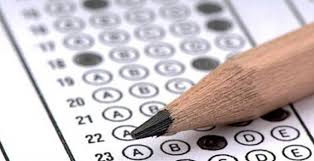     DOĞRU  KODLAMA  ÖRNEĞİ Bir soru için birden çok cevap işaretlenmiş ise o soruya verilen cevap yanlış sayılacaktır.Bir soruya verilen cevabın değiştirilebilmesi için, yanlış konulmuş işaretin temiz bir şekilde silinmesi gerekir. Cevap kâğıdını değerlendiren optik okuyucu, iyi silinmemiş işareti de okuyabilir. Özellikle verilen bir cevap silinip yerine başka bir cevap işaretlenmediğinde bu işaret çok iyi silinmiş olmalıdır.DİKKAT: İşaretlediğiniz bir cevabı değiştirmek istediğinizde, silme işlemini çok iyi yapmanız gerektiğini unutmayınız.                                                                                                                                               -7-SINAVIN SONUNDA ADAYLARIN TESLİM EDECEKLERİ BELGE VE EVRAK   Sınavın bitiminde her adayın kullandığı soru kitapçığı ve cevap kâğıdı salondaki görevliler tarafından toplanacaktır.    Sınavını tamamlayan adaylar, kullandığı cevap kâğıdını ve soru kitapçığını salondaki görevlilere teslim edecekler, kesinlikle sıra üzerinde bırakmayacaklardır.     Adayın sınava girdiği salonda masa/sıra üzerinde kalan ve ÖSYM’ye ulaşmayan sınav evrakından adayın kendisi sorumludur. Sınava Giriş Belgesi ise sınavın başlangıcında sınav görevlileri tarafından toplanacaktır. Sınava Giriş Belgesinin, soru kitapçığı ve cevap kâğıdının salon görevlilerine eksiksiz olarak teslim edilmesinin sorumluluğu adaya aittir.  SINAVDA UYULMASI GEREKEN KURALLAR VE SINAVIN GEÇERLİ SAYILMASI Bir adayın sınavının geçerli sayılarak cevap kâğıdının değerlendirilmesi için adayın;   Sınava, atandığı salonda girmesi,  Sınav başlamadan önce Sınava Giriş Belgesini sınav görevlilerine teslim etmesi,   Kopya çekme veya çekilmesine yardım etme girişiminde bulunmaması,   Cevaplarını soru kitapçığına değil cevap kâğıdına işaretlemiş olması,  Cevaplarını sınav süresi içinde cevap kâğıdına işaretlemiş olması, Cevap kâğıdına T.C. Kimlik Numarasını doğru olarak yazıp kodlaması,                                                                                                                                                                       Soru kitapçığı ile cevap kâğıdına yazması ve işaretlemesi gereken bilgilerinin doğru ve eksiksiz olması,    Sınav sorularını, sınavın cevaplama süresi başlatıldıktan sonra okumaya başlaması, Sınav süresi bittiği halde soruları okumaması ve cevap kâğıdında işaretlemeye devam etmemesi,    Sınav sonunda soru kitapçığını (sayfaları eksiksiz olarak) ve cevap kâğıdını sınav görevlilerine teslim etmesi,    Salonda sınav kurallarına ve sınav görevlilerinin uyarılarına uyması ve diğer sınav kurallarına uyması zorunludur. Kurallara uymayan adayların sınavları iptal edilir.             SINAVIN DEĞERLENDİRİLMESİ EKPSS’de uygulanan testlere verilen cevaplar her test için ayrı ayrı değerlendirmeye alınacaktır. Her adayın, testlere verdiği doğru ve yanlış cevapların sayısı saptanacaktır. Doğru cevap sayısından yanlış cevap sayısının dörtte biri çıkarılarak adayın ilgili testten almış olduğu ham puan bulunacaktır.      (4 YANLIŞ  1 DOĞRUYU  GÖTÜRÜR.)SINAV VE YERLEŞTİRME SONUÇLARININ AÇIKLANMASI Sınav ve yerleştirme sonuçları, adayların adreslerine postalanmayacaktır. Adaylar, sınav ve yerleştirme sonuçlarını T.C. Kimlik Numaraları ve şifreleri ile ÖSYM’nin https://sonuc.osym.gov.tr internet adresinden ve mobil uygulamalarından öğrenebileceklerdir. Sınav sonuç bilgilerinde adayların testlere verdikleri doğru ve yanlış cevap sayıları ve puanları yer alacaktır. İnternet sayfasında ilan edilen sonuç bilgileri adaylara tebliğ hükmündedir. ÖSYM, adaylara yönelik sınav sonuç belgelerinin doğrulanmasını sağlamak üzere “Sonuç Belgesi Kontrol Sistemi” işlemini hizmete sunmuştur. Bu amaçla kullanılmak üzere Sınav Sonuç Belgelerinin en alt kısmına, sistem tarafından rastgele üretilmiş bir “Sonuç Belgesi Kontrol Kodu” basılmaktadır. Söz konusu işleme https://sonuc.osym.gov.tr üzerinde Sonuç Belgesi Kontrol Sistemi sayfasından ulaşılmaktadır. Sevgili Öğrencilerimiz, HEPİNİZE BAŞARILAR DİLERİZ.                                                                                      Ataşehir Özel Eğitim Meslek  Okulu                                                                                                           Okul Rehberlik ve Psk.Danışma ServisiKAYNAK : 2024 EKPSS Kılavuzu 